Työoloja koskeva kyselyTyökysely on neutraali työhön keskittyvä kysely. Voit silmäillä muita kyselyjä ja hakea niistä ideoita lisäkysymyksiin. Voit halutessasi poistaa tai lisätä väittämiä. Voit halutessasi myös muokata esitysjärjestystä. Avoimista kysymyksistä yhdessä esitettäväksi sopivat erityisesti 1, 2 ja 3, joiden tavoitteena on herätellä miettimään, että mitä tekemällä työtä voisi muuttaa itselle paremmin sopivaksi. Kysymykset 4 ja 5 liittyvät erityisesti voimavara- ja kuormitustekijöihin. Niiden kautta saat tietoa vastaajien työhön liittyvistä kuormitus- ja voimavaratekijöistä.Vinkki! Unohtaisitko väittämät ja tekisitkin kyselyn, jossa on vain yksi hymiöpohjainen kysymys (Miten tyytyväinen olet työhösi tällä hetkellä noin ylipäätään?) sekä avoimet kysymykset 4 ja 5.Ole hyvä ja arvioi, miten hyvin seuraavat väittämät kuvaavat työtäsi ja omaa suhdettasi siihen.Mitkä asiat ovat työssäsi sellaisia, joista erityisesti pidät? Mitkä asiat työssäsi toimivat hyvin eli ovat hyvässä kunnossa?Jos saisit vapaasti poistaa työstäsi kolme asiaa/tekijää/ominaisuutta, mistä luopuisit mieluiten?Jos saisit vapaasti lisätä työhösi kolme asiaa/tekijää/ominaisuutta, mitä lisäisit mieluiten?Mitkä asiat työssäsi väsyttävät tai kuormittavat sinua?Mitkä asiat työssäsi innostavat tai tuovat sinulle energiaa?Miten tyytyväinen olet työhösi tällä hetkellä?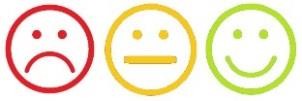 Missä määrin työsi kaipaisi kehittämistä?Vinkki! Kysymys sopii käytettäväksi myös muissa kyselyissä. Vaihda vain työsi-sanan kohdalle esimerkiksi ilmapiiri, sosiaaliset suhteet, esihenkilötyö tms. Saat siten selville, nähdäänkö kehittäminen tärkeänä ja akuuttina vai ei.LähteetAlkuperäinen kysely on peräisin Tampereen yliopiston Työhyvinvoinnin tutkimusryhmän Kehitä työhyvinvointia -sivustolta. URL: https://sites.tuni.fi/kehitatyohyvinvointia/esittely/Tämä kysely on muotoiltu alkuperäisen kyselyn pohjalta osana Terveydenhuollon työntekijät digimurroksessa: Yhteistyön ja asiakaslähtöisyyden uudet haasteet -hanketta. Hanke on toteutettu Työterveyslaitoksen ja Tampereen yliopiston yhteistyössä ja sitä on rahoittanut Työterveyslaitos.1=Ei kuvaa ollenkaan2=Kuvaa vain vähän3=Kuvaa melko selvästi4=Kuvaa täysinTyöni tavoite on minulle selvä.1234Saan työssäni aikaan em. tavoitteen mukaisia asioita.1234Olen tyytyväinen siihen, mitä saan työssäni aikaan.1234Työmäärä on minulle sopiva.1234Voin tehdä työni niin hyvin kuin haluan.1234Työni on sopivan vaativaa.1234Voin vaikuttaa työhöni riittävästi.1234Voin vaikuttaa työpaikkani asioihin riittävästi.1234Voin tehdä työtäni sopivan itsenäisesti.1234Voin vaikuttaa työaikoihini sopivasti.1234Voin oppia työssäni sopivasti uusia asioita.1234Voin toteuttaa työssä riittävästi itseäni.1234Työni on sopivan vaihtelevaa.1234Työssäni on enemmän hyviä kuin huonoja puolia.1234Koen, että tekemälläni työllä on merkitystä.1234Ei kuulu tärkeisiin tai kiireellisiin kehittämiskohteisiin.Kehittäminen olisi ihan hyväksi, mutta ei kovin kiireellistä.Kuuluu tärkeisiin ja kiireellisiin kehittämiskohteisiin.